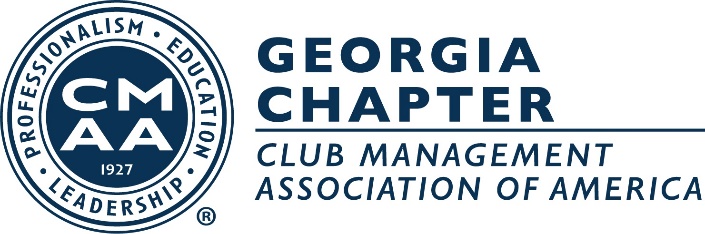 MEAD GRADY/JOHN JORDAN AWARDFOR RECOGNIZING ACHIEVEMENT IN CLUB MANAGEMENTGEORGIA CHAPTER NOMINATION FORM(General Managers, Club Managers and Assistant Managers are eligible)In order for the Nominating Committee to effectively select potential candidates, this form must be completed in detail no later than October 1, 2023 and sent to: Allegra Johnson at Gamanagingdirector@gmail.com.  Please follow the outline described in Section II. Handwritten or typed is acceptable, however, Section II should be attached as a separate document.SECTION I.  PERSONAL DATA (of individual being nominated):LAST NAME: ____________________________________FIRST NAME: _____________________MI:_____CLUB NAME:______________________________________________PHONE #:______________________CLUB ADDRESS:__________________________________________________________________________JOB TITLE:_______________________________________________________________________________SECTION II: PROFILE OUTLINEPlease attach specific written summaries on each of the categories below:CLUB WORK HISTORYSPECIAL ACTIVITY/ACTIVITIES THAT MAKE THIS MANAGER NOTABLEOTHER HONORS, ACHIEVEMENTS OR CONTRIBUTIONSSECTION III. PERSON SUBMITTING RECOMMENDATIONNOMINATED BY:__________________________________________NOMINATION DATE:____________CLUB:___________________________________________________CLUB PHONE #___________________SECONDED BY:_______________________________________  SECONDED DATE:__________________CLUB:__________________________________________________CLUB PHONE #:___________________